Приложение № 4 к договору о предоставлении грантаот «15» марта 2023 года № 35ПРОМЕЖУТОЧНЫЙ ПРОГРАММНЫЙ ОТЧЕТ1. Информация о выполненных работах2. Освещение деятельности (включая рекламу) в СМИ, социальных сетяхСеминар-тренинг: 1Лекции: 3Дискуссионные мероприятия и флеш-моб: 2Встречи: 5Круглый стол: 1Изготовление баннера и паучка: 4Привлечение стейкхолдеров: 11 писем3. Напишите историю успеха по определенному действию, если имеются________________________________________________________________________________________________________________________________________________________________________________________________________________________________________________   Председатель ____________________Семгалиев М.З.  Должность, Ф.И.О (при его наличии) руководителя, либо его заместителя 	Дата заполнения 26.05.2023 г. 	Место печати Грантополучатель: Республиканское общественное объединение «Общенациональное движение против коррупции «ЖАҢАРУ»Тема гранта: «Проведение комплекса мероприятий по повышению правовой грамотности молодежи и уровня доверия к правоохранительным органам»Сумма гранта:33 000 000 тенге№ЗадачамероприятияМероприятий  согласно Детальному плануСрок исполнения мероприятияУровень достижения целевых индикаторов по продуктам социального проектаКоличество участниковОписание (если, на момент сдачи отчетности деятельность выполнено частично, то описывается выполненная работа. Кроме того, при описании данного пункта необходимо ответить на вопрос, что представители целевой группы получили в рамках реализации проекта)Приложенные подверждающие документы(фото, ссылки и списки)Стоимость мероприятия1Задача 1Привлечение стейкхолдеров для реализации проекта. Направление писем стейкхолдерам, проведение встреч с ними .г.АстанаНаправление писем стейкхолдерам, проведение встреч с нимимартПисьма, телефонные звонки и встречиМинистерства МВД РК,МО РК,МЧС РК,Совет Генералов, Народный конгресс.100%11 писем Привлечение стейкхолдеров для реализации проекта.https://zhanaru.kz/kelisimge-ol-ojyldy/https://zhanaru.kz/podpisano-soglashenie-o-vzaimnom-sotrudnichestve-mezhdu-roo-obshhenacionalnoe-dvizhenie-protiv-korrupcii-zha-aru-i-roo-sovet-generalov/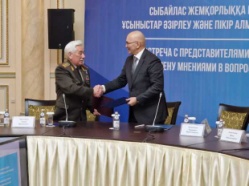 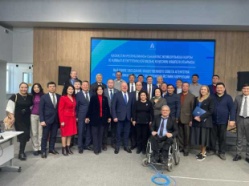 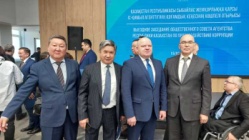 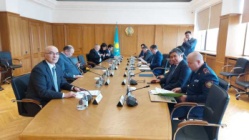 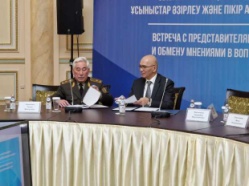 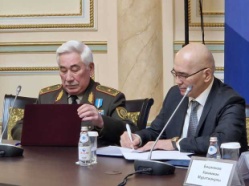 Согласно сметы2Задача 2Организация и проведение семинар-тренинга. Установочное совещание. Презентация проектаКоличество мероприятии: 1. Формате  Зум(офлайн,онлайн)Проведение установочного семинар-тренинга по разъяснению целей и задач проекта. Разъяснение и актуализация наиболее сложных вопросов реализации задач проекта.город Астана13.04.23гмартСеминар-тренинг100%26Открытие проекта. Разъяснение проекта. Ответы на вопросы.https://zhanaru.kz/zhastardy-senim-de-gejin-arttyru/https://cloud.mail.ru/public/2wcz/jQuHaSXJK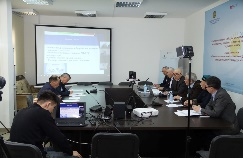 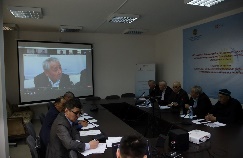 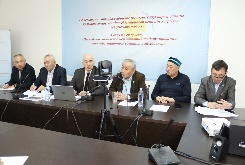 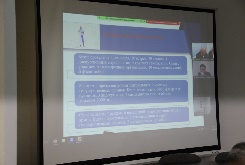 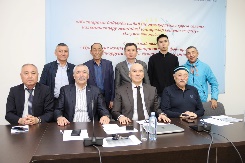 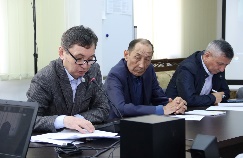 Согласно сметыЗадача 3 (мероприятия)Организация и проведение встреч, дискуссионных площадок, лекций, круглых столов с участием представителей государственных органов,правопорядка,общественных советов, экспертного сообщества,ветеранских и других НПО. Проведение различных молодежных акций, флеш-мобов.Проведения цикла лекции для молодежи.Алматинский государственный гуманитарно-педагогический колледж №2 город Алматы13.04.23С апреля 2023 по декабрь 2023100%35Проведения мероприятия повышение уровня информированности, правовой защищенности и правовой грамотности молодеж от противоправных действий и бездействий. Укрепление положительных образов правоохранительных органов в молодежной среде. В работе семинара приняли участие студенты и преподаватели, руководство колледжа, члены Совета филиала, ученые.https://zhanaru.kz/povysheniju-pravovoj-gramotnosti-molodezhi/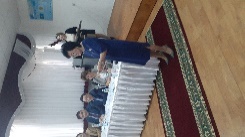 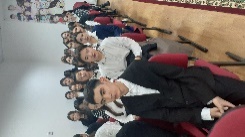 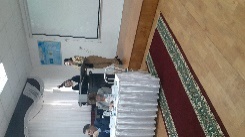 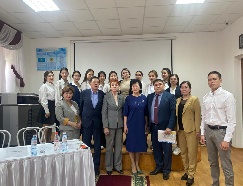 Согласно сметы3Задача 3 (мероприятия)Организация и проведение встреч, дискуссионных площадок, лекций, круглых столов с участием представителей государственных органов,правопорядка,общественных советов, экспертного сообщества,ветеранских и других НПО. Проведение различных молодежных акций, флеш-мобов.Проведение встречиКГКП «Алматинский колледж телекоммуникаций и машиностроения» город Алматы20.04.23С апреля 2023 по декабрь 2023100%50Проведена встреча  с участием общественных советов, государственных служащих. Популяризация положительных образов правоохранительных органов в молодежной среде.https://zhanaru.kz/pravovaja-gramotnost-molodezhi-kak-osnova-formirovanie-pravovoj-kultury/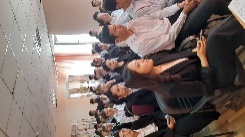 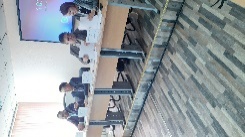 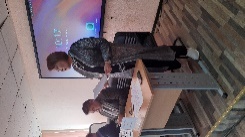 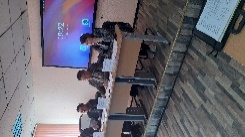 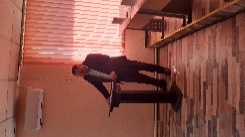 Согласно сметы4Задача 3 (мероприятия)Организация и проведение встреч, дискуссионных площадок, лекций, круглых столов с участием представителей государственных органов,правопорядка,общественных советов, экспертного сообщества,ветеранских и других НПО. Проведение различных молодежных акций, флеш-мобов.Проведения цикла  лекции для молодежи. «Жамбылский высший колледжа» город Тараз24.04.23С апреля 2023 по декабрь 2023100%266Проведена лекции  с участием общественных советов, государственных служащих. Популяризация положительных образов правоохранительных органов в молодежной среде.https://zhanaru.kz/diletti-aza-stan-za-stemdiligini-saltanaty/https://m.facebook.com/story.php?story_fbid=pfbid02k2vBAXTiWSno8RSuoKn8Tb9b23PXzikgCKcWpAn97vnKz4euQHjsmwwsp47wF2dJl&id=100023825711035&sfnsn=mo&mibextid=VhDh1V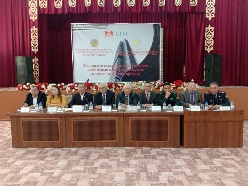 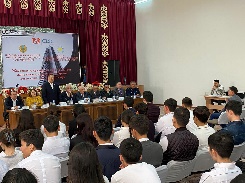 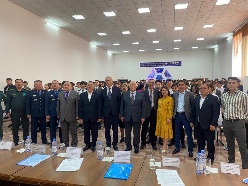 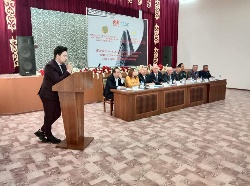 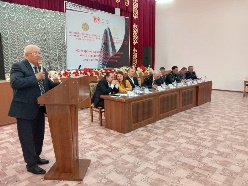 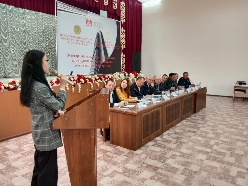 Согласно сметы5Задача 3 (мероприятия)Организация и проведение встреч, дискуссионных площадок, лекций, круглых столов с участием представителей государственных органов,правопорядка,общественных советов, экспертного сообщества,ветеранских и других НПО. Проведение различных молодежных акций, флеш-мобов.Дискуссионные мероприятия АО «Инновационный технический колледж» город Алматы27.04.23С апреля 2023 по декабрь 2023100%40Проведены дискуссионные мероприятия  с участием общественных советов, государственных служащих, с ветеранами  правоохранительных органов.Популяризация положительных образов правоохранительных органов в молодежной среде.https://zhanaru.kz/azirgi-zhastardy-y-ty-m-denieti-zekti-zha-dajy-zh-ne-ony-arttyru-zholdary-pravovaja-kultura-sovremennoj-molodezhi-aktualnoe-sostojanie-i-puti-ee-povyshenija/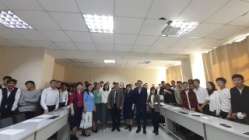 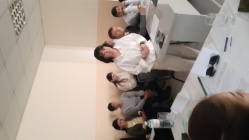 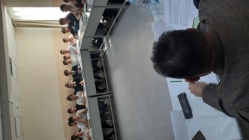 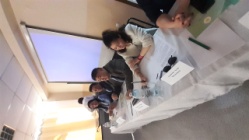 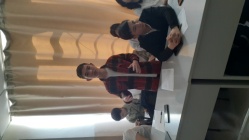 Согласно сметы6Задача 3 (мероприятия)Организация и проведение встреч, дискуссионных площадок, лекций, круглых столов с участием представителей государственных органов,правопорядка,общественных советов, экспертного сообщества,ветеранских и других НПО. Проведение различных молодежных акций, флеш-мобов.Встреча «Алматинский колледж строительства и народных промыслов» город Алматы04.05.23С апреля 2023 по декабрь 2023100%45Проведена встреча  с участием общественных советов, государственных служащих, с ветеранами  правоохранительных органов.Популяризация положительных образов правоохранительных органов в молодежной среде.https://zhanaru.kz/y-ty-sauattyly-bolasha-a-senimdi-investicija-pravovaja-gramotnost-nadezhnaja-investicija-v-budushhee/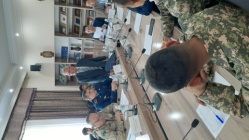 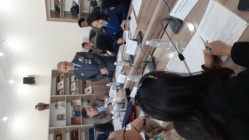 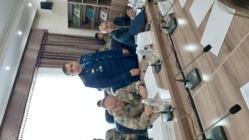 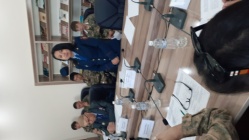 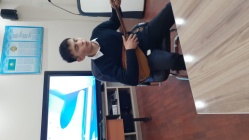 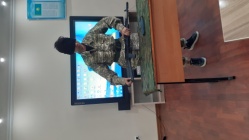 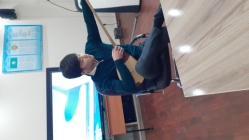 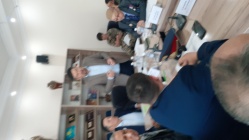 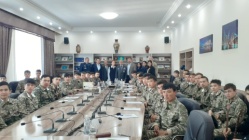 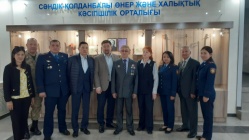 Согласно сметы7Задача 3 (мероприятия)Организация и проведение встреч, дискуссионных площадок, лекций, круглых столов с участием представителей государственных органов,правопорядка,общественных советов, экспертного сообщества,ветеранских и других НПО. Проведение различных молодежных акций, флеш-мобов.Проведения Круглого столаг.Тараз 11.05.2023С мая 2023 по декабрь 2023100%48Проведена круглых столов с участием общественных советов, государственных служащих, с ветеранами правоохранительных органов.Популяризация положительных образов правоохранительных органов в молодежной среде.https://jambyltv.kz/kz/news/25086https://www.facebook.com/100023825711035/posts/pfbid0bRjDQXYGq8fGboLhxeyYiKLT1846XRDM2fUeUFKYxrRGbPTBJYp7qmx9AtwQuBcLl/?d=w&mibextid=qC1gEahttps://www.youtube.com/watch?v=B3mgunhfjGwhttps://www.youtube.com/watch?v=tWj5Ka3-ef8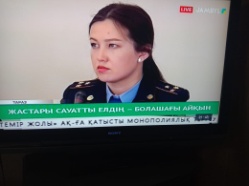 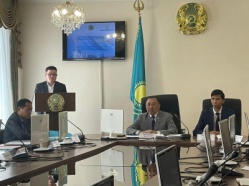 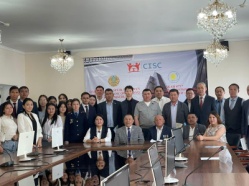 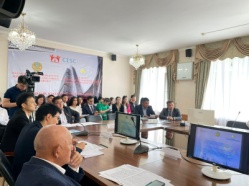 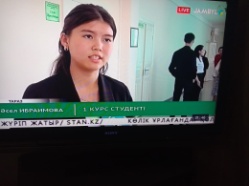 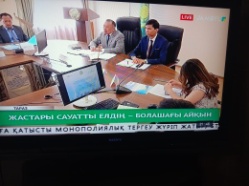 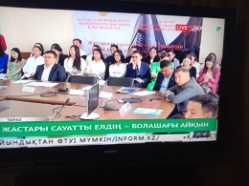 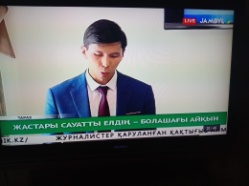 Согласно сметы8Задача 3 (мероприятия)Организация и проведение встреч, дискуссионных площадок, лекций, круглых столов с участием представителей государственных органов,правопорядка,общественных советов, экспертного сообщества,ветеранских и других НПО. Проведение различных молодежных акций, флеш-мобов.Встреча город Актау Мангистауская область.Школа гимназия 28Проведение цикла встреч сотрудников и ветеранов правоохранительных органов, военнослужащих с молодежью11.05.2023С апреля 2023 по декабрь 2023100%35Проведена встреча  с участием ветеранов правоохранительных органов.Популяризация положительных образов правоохранительных органов в молодежной среде.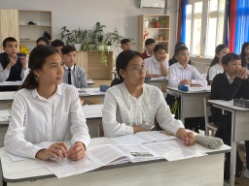 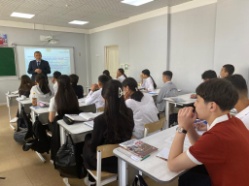 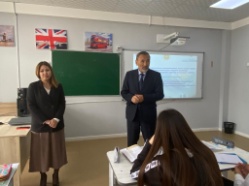 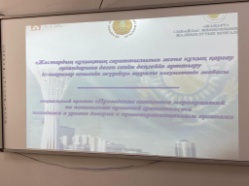 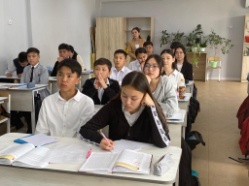 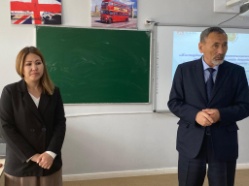 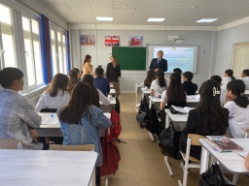 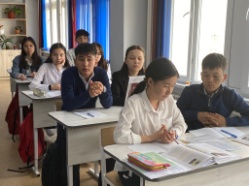 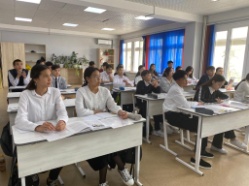 Согласно сметы9Задача 3 (мероприятия)Организация и проведение встреч, дискуссионных площадок, лекций, круглых столов с участием представителей государственных органов,правопорядка,общественных советов, экспертного сообщества,ветеранских и других НПО. Проведение различных молодежных акций, флеш-мобов.Встреча «Алматы теміржол көлігі колледжі»  ,город Алматы23.05.2023С апреля 2023 по декабрь 2023100%35Проведена встреча  с участием общественных советов, государственных служащих, с ветеранами  правоохранительных органов.Популяризация положительных образов правоохранительных органов в молодежной среде.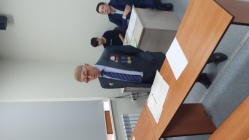 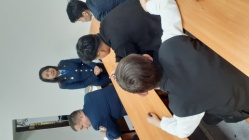 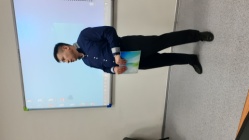 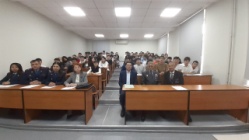 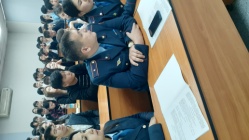 Согласно сметы10Задача 3 (мероприятия)Организация и проведение встреч, дискуссионных площадок, лекций, круглых столов с участием представителей государственных органов,правопорядка,общественных советов, экспертного сообщества,ветеранских и других НПО. Проведение различных молодежных акций, флеш-мобов.Встреча .ҚР Ұлттық ұлан академиясының мәжіліс залы г.Петропавловск,Северо-Казахстанской область23.05.2023С апреля 2023 по декабрь 2023100%257Проведена встреча  с участием общественных советов, государственных служащих, с ветеранами  правоохранительных органов.Популяризация положительных образов правоохранительных органов в молодежной среде.https://youtu.be/FjGbBI4-6TQhttps://youtu.be/m1xp_vowhEE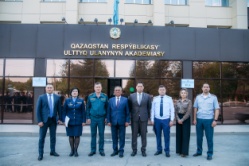 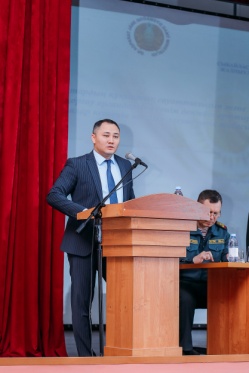 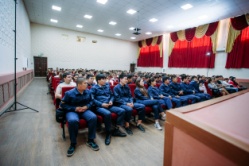 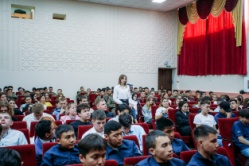 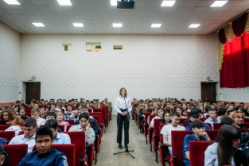 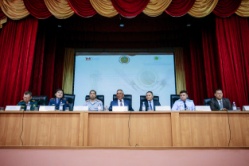 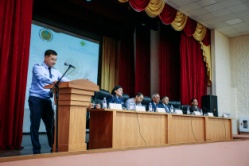 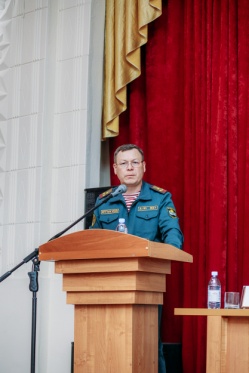 Согласно сметы5Задача 3 (мероприятия)Организация и проведение встреч, дискуссионных площадок, лекций, круглых столов с участием представителей государственных органов,правопорядка,общественных советов, экспертного сообщества,ветеранских и других НПО. Проведение различных молодежных акций, флеш-мобов.Проведения цикла  лекции для молодежи. с.Чаглинка, актовый зал на втором этаже Высшего агротехнического колледжа.23.05.23С апреля 2023 по декабрь 2023100%56Проведена лекция с участием общественных советов, государственных служащих, с ветеранами  правоохранительных органов.Популяризация положительных образов правоохранительных органов в молодежной среде.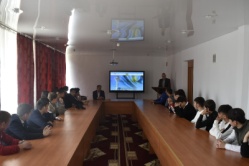 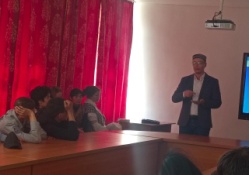 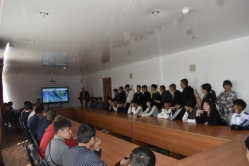 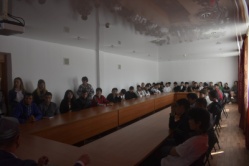 https://m.facebook.com/story.php?story_fbid=pfbid02H3xGyhhLZAjtrb3nNtnYS564mGwWgpheK7CfZ1scm3FJVmnsCBrUVMGoEnUTTb9jl&id=100001270870208&sfnsn=mo&mibextid=afzh1RСогласно сметы11Задача 3 (мероприятия)Организация и проведение встреч, дискуссионных площадок, лекций, круглых столов с участием представителей государственных органов,правопорядка,общественных советов, экспертного сообщества,ветеранских и других НПО. Проведение различных молодежных акций, флеш-мобов.Организация дискуссионных площадокПроведение различных молодежных акций, флеш-мобов25.05.2023С апреля 2023 по декабрь 2023100%119Молодёжная акция, флешмоб. Встреча руководителей правоохранительных органов, военных с молодёжью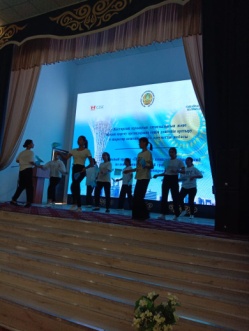 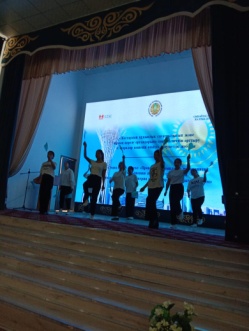 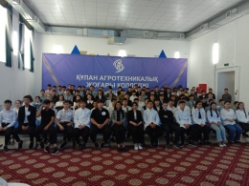 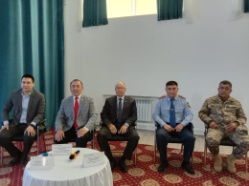 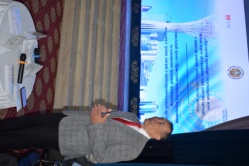 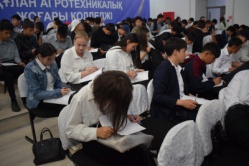 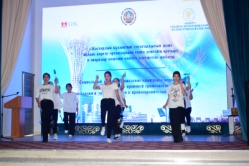 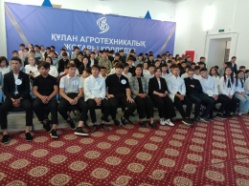 https://www.facebook.com/100023825711035/posts/pfbid02SGyTLa9EdkfV3TgiCYaaVmCZPPi74Hu8FbcNfh1CtTaiZwa4eDy2Ftd9jVUHKqG6l/?d=w&mibextid=qC1gEaСогласно сметы12Задача 6. Сопровождение мероприятий символикой гранта. Охват - регионы КазахстанаИзготовление баннера и паучкаАпрель 2023100% Изготовление баннера и паучка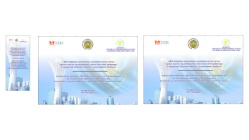 Согласно сметыСМИ, социальные сетиНазвание публикацийОхват, уровеньКоличество публикацийДата выхода, ссылкаСайт «ЖАҢАРУ»Повышение правовой грамотности молодежи.«Правовая грамотность молодежи как основа формирование правовой культуры»Әділетті Қазақстан – заң үстемділігінің салтанаты.Жастардың сенім деңгейін арттыру«Құқықтық сауаттылық-болашаққа сенімді инвестиция» «Правовая грамотность-надежная инвестиция в будущее»«Қазіргі жастардың құқықтық мәдениеті: өзекті жағдайы және оны арттыру жолдары» «Правовая культура современной молодежи: актуальное состояние и пути ее повышения»«Ел болам десең, бесігіңді түзе!»Жастардың қазіргі құқықтық санасын жетілдіПрофилактика правонарушений и воспитания правовой культуры молодежиКЕЛІСІМГЕ ҚОЛ ҚОЙЫЛДЫПОДПИСАНО СОГЛАШЕНИЕ12.«ЖАСТАР - ҚОҒАМ АЙНАСЫ» АШЫҚ СҰХБАТ АЛАҢЫ1867121. https://zhanaru.kz/povysheniju-pravovoj-gramotnosti-molodezhi/14.04.20232.https://zhanaru.kz/pravovaja-gramotnost-molodezhi-kak-osnova-formirovanie-pravovoj-kultury/21.04.233. https://zhanaru.kz/diletti-aza-stan-za-stemdiligini-saltanaty/25.04.234. https://zhanaru.kz/zhastardy-senim-de-gejin-arttyru/13.04.235. https://zhanaru.kz/y-ty-sauattyly-bolasha-a-senimdi-investicija-pravovaja-gramotnost-nadezhnaja-investicija-v-budushhee/04.05.236. https://zhanaru.kz/azirgi-zhastardy-y-ty-m-denieti-zekti-zha-dajy-zh-ne-ony-arttyru-zholdary-pravovaja-kultura-sovremennoj-molodezhi-aktualnoe-sostojanie-i-puti-ee-povyshenija/27.04.237. https://zhanaru.kz/el-bolam-dese-besigi-di-t-ze/11.05.20238. https://zhanaru.kz/zhastardy-azirgi-y-ty-sanasyn-zhetildi/23.05.20239. https://zhanaru.kz/profilaktika-pravonarushenij-i-vospitanija-pravovoj-kultury-molodezhi/23.05.202310. https://zhanaru.kz/kelisimge-ol-ojyldy/11.https://zhanaru.kz/podpisano-soglashenie-o-vzaimnom-sotrudnichestve-mezhdu-roo-obshhenacionalnoe-dvizhenie-protiv-korrupcii-zha-aru-i-roo-sovet-generalov/26.05.2023https://zhanaru.kz/zhastar-o-am-ajnasy-ashy-s-hbat-ala-y/Facebook1. Әділетті Қазақстан – заң үстемділігінің салтанаты.2. «Ел болам десең, бесігіңді түзе!»3.Janary Mangystay 4. «ЖАСТАР - ҚОҒАМ АЙНАСЫ» АШЫҚ СҰХБАТ АЛАҢЫ5.Көкшетау «ЖАҢАРУ»87051. 24.04.23https://m.facebook.com/story.php?story_fbid=pfbid02k2vBAXTiWSno8RSuoKn8Tb9b23PXzikgCKcWpAn97vnKz4euQHjsmwwsp47wF2dJl&id=100023825711035&sfnsn=mo&mibextid=VhDh1V2.11.05.23https://www.facebook.com/100023825711035/posts/pfbid0bRjDQXYGq8fGboLhxeyYiKLT1846XRDM2fUeUFKYxrRGbPTBJYp7qmx9AtwQuBcLl/?d=w&mibextid=qC1gEa3.11.05.2023https://www.facebook.com/100026493591887/posts/pfbid0248szafQmWVhZ7cqbshbH9FfgxdepUyc6y5XRqXUfse4y9q34Z8LWbkSLqJCnyjp9l/?mibextid=cr9u034.25.05.2023https://www.facebook.com/100023825711035/posts/pfbid02SGyTLa9EdkfV3TgiCYaaVmCZPPi74Hu8FbcNfh1CtTaiZwa4eDy2Ftd9jVUHKqG6l/?d=w&mibextid=qC1gEa5.23.05.2023https://m.facebook.com/story.php?story_fbid=pfbid02H3xGyhhLZAjtrb3nNtnYS564mGwWgpheK7CfZ1scm3FJVmnsCBrUVMGoEnUTTb9jl&id=100001270870208&sfnsn=mo&mibextid=afzh1RZoom261https://cloud.mail.ru/public/2wcz/jQuHaSXJKYouTubeЗадача: повышение правовой грамотности среди молодежи. Жастары сауатты елдің – болашағы айқын.ЖАСТАР ҚҰҚЫҚ ҚОРҒАУ ОРГАНДАРЫНА СЕНЕ МЕ.Правовая грамотность молодежи.Жастардың құқық қорғау органдарына деген сенімін арттыру.В Академии Национальной Гвардии РК собрались студенты колледжей города и курсанты.961006https://www.youtube.com/watch?v=B3mgunhfjGwhttps://www.youtube.com/watch?v=tWj5Ka3-ef8https://www.youtube.com/watch?v=ey2SnDzKQ-Qhttps://www.youtube.com/watch?v=7VoJh_iTaE0https://youtu.be/m1xp_vowhEEhttps://youtu.be/FjGbBI4-6TQJAMBYL сайтЖастары сауатты елдің – болашағы айқын«ЖАСТАР - ҚОҒАМ АЙНАСЫ» АШЫҚ СҰХБАТ АЛАҢЫ250201https://jambyltv.kz/kz/news/25086Jambyl телеканалЗадача: повышение правовой грамотности среди молодежи. Жастары сауатты елдің – болашағы айқын.ЖАСТАР ҚҰҚЫҚ ҚОРҒАУ ОРГАНДАРЫНА СЕНЕ МЕ.Правовая грамотность молодежи.Жастардың құқық қорғау органдарына деген сенімін арттыру.300 0001Телеканал МТРКВ Академии Национальной Гвардии РК собрались студенты колледжей города и курсанты.200 0001